我校组织召开教师教学创新大赛交流研讨会为了全面贯彻党的二十大精神，深入落实立德树人根本任务，进一步加强教师能力建设，全面提升教学水平，转变教学方式，全面提高课堂教学质量，以创新引领改革，以竞赛反哺教学，沈阳工学院教务处于3月28日下午13:00在信息与控制学院创新创业报告厅，组织开展了教师教学创新大赛交流研讨会，特邀渤海大学创新创业学院院长张爱华教授进行交流分享，为我校教师开展主题为《基于本科课程教学质量保障与提升下的教创赛准备》的培训会。会议由我校创新创业学院院长商俊平主持。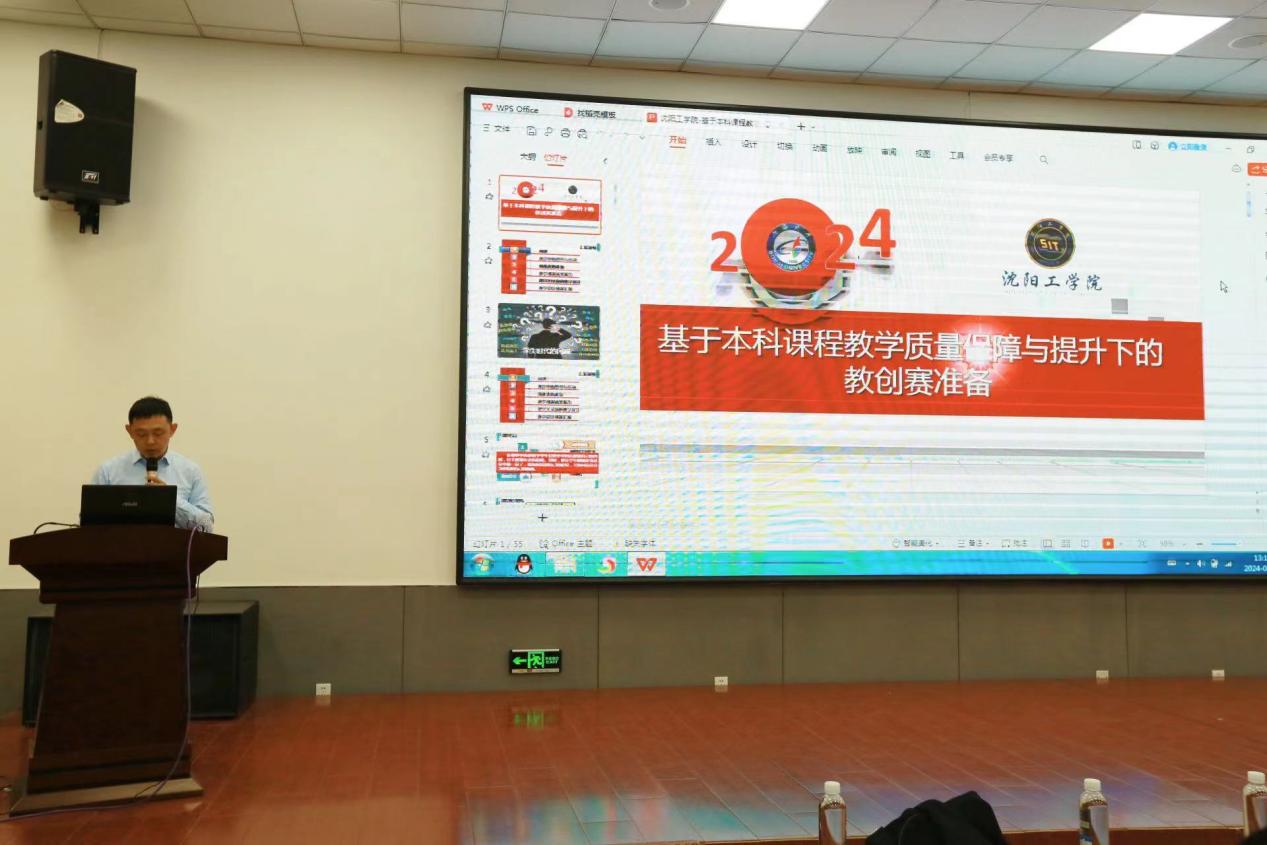 商俊平院长为我校教师介绍了张爱华教授的基本情况，张爱华教授为辽宁省高校教师教学创新大赛评审专家、教育部院校评估专家、教育部相关人才计划评审专家、“兴辽英才计划”教学名师、辽宁省普通高等学校本科教学名师、辽宁省课程思政教学名师、辽宁省优秀教师、辽宁省高校杰出青年学者、辽宁省电子信息类专业教学指导委员会委员、中国教育技术协会常务理事兼辽宁工作区主任、国家自然科学基金项目评审专家、数据驱动控制学习优化专委会委员。商院长表示，希望通过这次交流研讨会能够激发更多教师的创新思维，推动我校教育教学的进步和发展。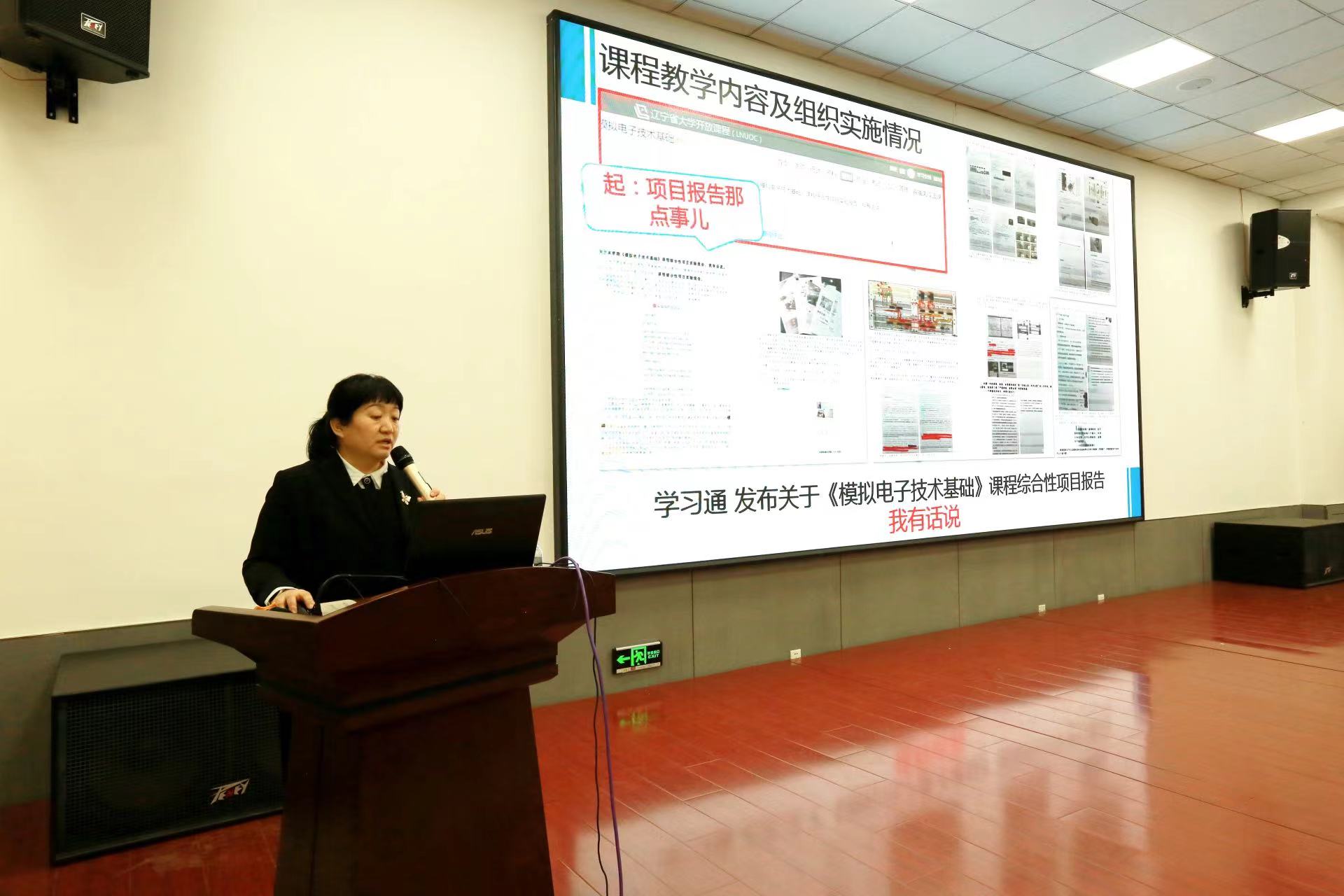 张爱华教授从初入行业的困惑、教学中的思考与行动、创教赛的相关准备、如何书写教学创新成果报告、课堂实录前的教学设计以及教学设计创新汇报六个方面进行讲解，分享了她在教学创新方面的经验和成果，通过自己教授课程的实际案例和学生们的积极反馈，展示了她的教学成效。用自己的实际经验，不断激发教师们的思考与灵感，为教师们提供了一个相互学习和借鉴的机会。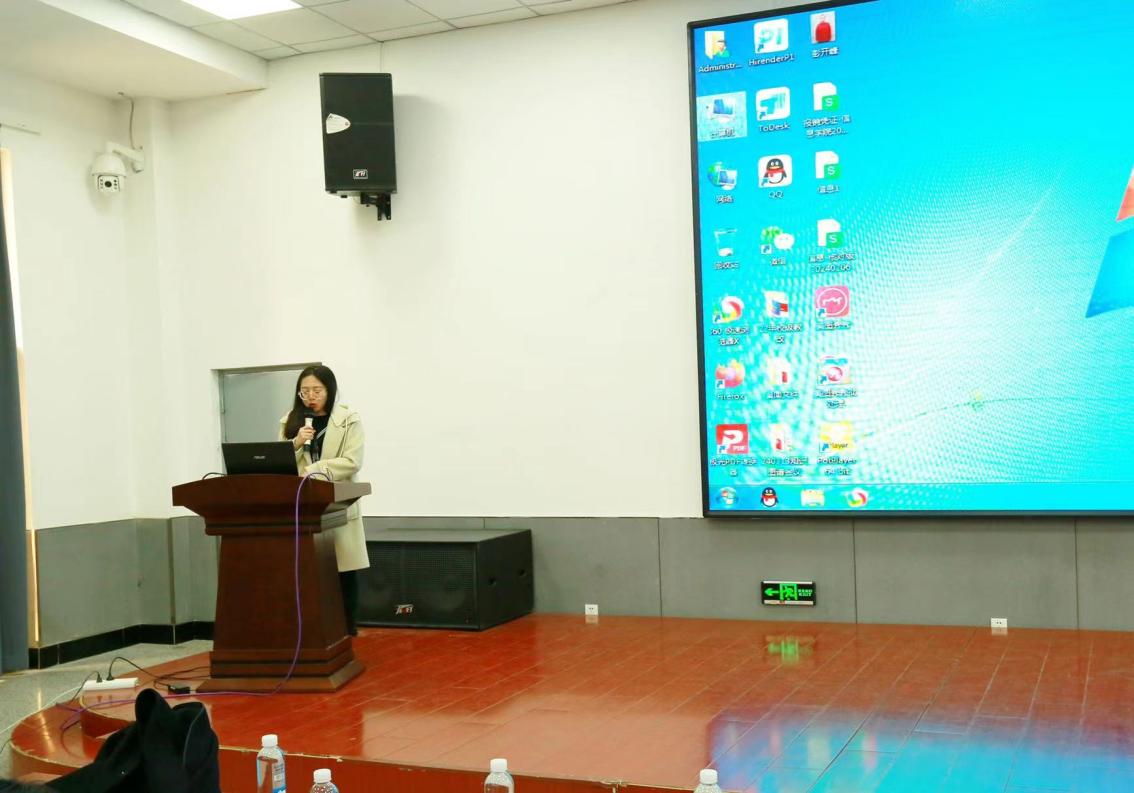 会议最后，质量管理与评估处处长高明华对会议进行了总结。高处长对张爱华教授的精彩分享表示了感谢，希望通过此次会议，我校全体教师能够积极参与到教师教学改革创新活动中，助力我校教学和课程建设，持续深化教育教学改革，不断取得优异成绩。